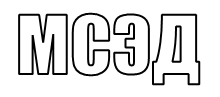 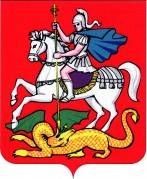 МИНИСТЕРСТВО ИНВЕСТИЦИЙ И ИННОВАЦИЙМОСКОВСКОЙ ОБЛАСТИбул. Строителей, д.1, г. Красногорск,                                                                                         тел.: 8 (495) 668-00-99Московская область, 143407                                                                                                      факс: 8 (498) 602-08-42                                                                                                                                                       e-mail: mii@mosreg.ruГлавам муниципальных районов 
и городских округовМосковской областиУважаемые коллеги!	 Министерство инвестиций и инноваций Московской области информирует Вас о начале  приема заявок на вторую акселерационную программу Фонда поддержки социальных проектов (далее – ФПСП). 	Бизнес-акселератор – институт интенсивного развития стартапов                 и действующих бизнес - проектов через обучение, менторство и экспертную поддержку. Программы акселерации позволяют командам социальных проектов развить бизнес - и предпринимательские компетенции. Интенсивная двухмесячная программа, направленная на ускоренное развитие проекта.	В акселерационной программе могут принять участие проекты, реализующиеся в социальной сфере, включая отрасли: образование, здравоохранение, социальное обслуживание и защита, культура, спорт, экология. При этом проекты должны находиться на стадии реализации (иметь готовый продукт или услугу, которые можно предлагать клиентам) и обладать потенциалом самоокупаемости.	Участие в акселерационной программе позволит:- выявить узкие места и определить потенциальные точки роста проекта;- проработать проект с ведущими экспертами в области социального предпринимательства;- существенно нарастить сеть полезных контактов;- получить возможность привлечь льготное возвратное финансирование                         со стороны ФПСП и его партнеров. 	Планируемые даты акселерационной программы:(23 апреля – 27 мая 2018 года) – прием заявок(27 мая – 2 июня 2018 года) – скайп-интервью и экспертная оценка проектов(5 июня 2018 года) – объявление результатов отбора проектов(13 июня 2018 года) – начало акселерационной программы, стартовый интенсив. (13 августа 2018 года) – окончание акселерационной программы(5 сентября 2018 года) – Демо-День. 	Подробная информация об акселерационной программе: http://fundsp.ru/projects/akselerator.html	Для участия в отборе проектов на акселерационную программу необходимо заполнить регистрационную форму в режиме онлайн по адресу: https://edu.iidf.ru/?arrangement=db386b83 (ссылка размещена на сайте ФРИИ                   и активна до 27 мая 2018 года). Участие в акселерационной программе бесплатное. 		Прошу Вас разместить на официальных сайтах муниципальных органов власти информацию о начале приема заявок на вторую акселерационную программу ФПСП и организовать участие  компаний,  реализующих проекты             в социальной сфере.Первый заместитель министра                                                             В.В. ХромовЛ.Л. Лисятникова(498)602 06 04 (доб.40866)